………………………………………………………..5.sınıf  2. Dönem 1. Matematik yazılısı1.soruPayı paydasından küçük olan kesirlere basit kesir denir.Buna göre basit kesrine 4 tane örnek veriniz ve 2 okunuşunuda yazınız.………………………………………………………………………………………………………………………….…………………………………………………………………………………………………………………………..………………………………………………………………………………………………………………………………………………………………………………………………………………………………………………………..2.soruAşağıdaki kesirlerden hangisinin basit kesir, tam sayılı kesir, bileşik kesir olduğunu yazınız.10…………………………………………………….. 212………………………………………………………100      c)1  .9. ……………………………………………………….       90                                                                                                                     3.sorukesribileşikkesirise, Ayerineyazılabilecekenküçükdoğalsayıdeğerikaçtır?4.soruA kesrini sayı doğrusunda gösteriniz.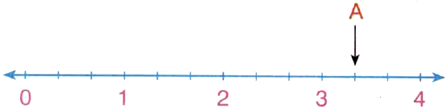 5.sorutamsayılı kesrini bileşik kesre çeviriniz.6.soru  Aşağıdakilerden hangisi büyüktür? A)B)C)D)7.soru“34,07” ondalık kesrinin okunuşunu yazınız.8.soruBir araç 240 km yolun  ini giderse, geriye kaç km yolu kalır?